SERVIÇO PÚBLICO FEDERAL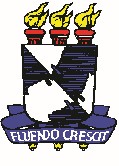 MINISTÉRIO DA EDUCAÇÃOUNIVERSIDADE FEDERAL DE SERGIPECONSELHO DO ENSINO, DA PESQUISA E DA EXTENSÃORESOLUÇÃO Nº 27/2012/CONEPE ANEXO FICHA DE AVALIAÇÃO DE TRABALHO DE CONCLUSÃO DE CURSO Título: _____________________________________________________________________________________________________________________________________________________________________________________________________________________________________________________________________________Aluno (a): _______________________________________________________________________________ Orientador (a): __________________________________________________________________________ Avaliadores: ____________________________________________________________________________ NOTA: ___________ RESULTADO FINAL: (    ) Aprovado                                     	 		(    ) Aprovado com sugestões (    ) Recomendadas reformulações (não atribuir nota)	(    ) Reprovado Observações da banca: __________________________________________________________________________________________________________________________________________________________________________Assinatura da banca:_______________________________________________________________________________________________________________________________________________________________________________________________________________________________________________________________ Assinatura do (a) aluno (a): ____________________________________________________________ Critérios Nota Máxima Nota Atribuída Nota Atribuída Nota Atribuída Critérios Nota Máxima Avaliador 1 Avaliador 2 Avaliador 3 Problemas e objetivos Devem ser viáveis, exequíveis, claros e coerentes com a proposta de estudo.1,0 Metodologia Estar adequada ao tipo de estudo e descrever com clareza os meios utilizados para responder ao problema e aos objetivos propostos. 1,0 Fundamentação teórica Possuir fontes bibliográficas confiáveis, atualizadas e variadas (livros, artigos, dissertações, teses, etc.), que fundamentem a pesquisa e abordem a temática do estudo.  2,0 Análise dos dados e conclusões Apresentar capacidade de interpretação e análise crítica da realidade encontrada. 2,0 Redação e formatação Ser clara, coerente, com grafia correta, objetiva e de fácil compreensão. A formatação deve seguir as normas da ABNT. 1,0 Apresentação da monografia O aluno deve apresentar domínio e clareza do conteúdo, usar corretamente a linguagem e os materiais audiovisuais, bem como, ter capacidade de síntese ao responder questionamentos. 3,0 TOTAL 10,0 